Latvijas Nacionālā kultūras centra izdotie krājumi koklētāju ansambļiemNr. p.k.Krājuma autors/redaktorsKrājuma nosaukumsApraksts, cena1.Edgars LiporsKrājuma redaktore:Valda Bagāta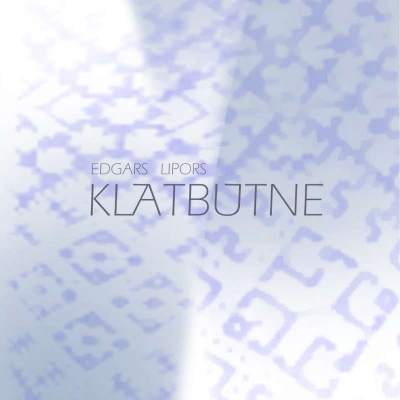           Krājuma saturs:Latviešu tautasdziesmas Edgara Lipora apdarē: 1. Jūrā gāju naudu sēt 						2. Redz’, kā danco saimenieka dēli 				3. Kas redzēja Auseklīti?						Edgara Lipora oriģinālskaņdarbi: 4. Putni 								5. Kad kalti klausa 						6. Viens, divi, trīs 							7. Sapņu burvis 							8. Bezdelīdzēns un zēns 						9. Tumsa, tumsa 							10. Jumis 								11. Zīlīt’ skaisti padziedāja 					12. Gulbis 								        13. Ar Dieviņu sanācām 						        14. Cikls DOMĀ, KA ZIEMA? 1.daļa Lausks 						        2.daļa Zaļais sniegs 					        3.daļa Pasala 						        15. Cikls ŪSIŅŠ JĀJA PIEGUĻĀ 1.daļa Dābolainā migla 					        2.daļa Melnis 						        3.daļa Raudis 						        4.daļa Mans kumeļš 					        Krājuma cena – 14,75 EUR  2.Krājuma redaktore: Ieva KalniņaIzdevuma saturu veido 3 daļas:          Solo skaņdarbi - Latviešu tautasdziesmu apdares   Zvirbuli, zvirbuli  A. Eglītes apd.							Apkārt kalnu linus sēju  G. Andersones apd.					Āvu, āvu baltas kājas  T. Jansones apd.						Tūdaliņ, tagadiņ  T. Jansones apd.						Kalnā kāpu es dziedāt  A. Eglītes apd.						Aijā, Ansīt  T. Jansones apd.							Mārtiņš brauca ziemas ceļu  L. Štrausas apd.					Vai priedīte, vai eglīte  A. Eglītes apd.						Div’dūjiņas gaisā skrēja  D. Neilandes apd.					Laivā gāju šūpoties  E. Šteinas apd.						Aijā, Ancīt, aijā  E. Šteinas apd.							Seši mazi bundzinieki   I. Veides apd.						Incīti, runcīti  A. Eglītes apd.							Pūt, vējiņi   D. Neilandes apd.							Saule kokles skandināja  B. Derumas apd.					Danco lāci  D. Neilandes apd.							Tumša nakte, zaļa zāle  E. A. Vasermanes apd.					Gauži raud saulīte  V. Salaka apd.						Guli, mans bērniņ!  E. Kārkliņas apd.						Sīkas, mazas meitenītes   I. Tauriņas apd.					Saulīte lēca, gaismiņa ausa  A. Eglītes apd.					I. Tauriņa Parafrāze par latv.t.dz.  „Tēvis, tēvis, tais’ man laivu”			Mēs bijām trīs māsiņas  T. Jansones apd.					Tumša nakte, zaļa zāle  D. Neilandes apd.					Cekulaina zīle dzied  T. Jansones apd.						Aurēdama vēja māte  G. Andersones apd.					Latg.t.dz.  Auga, auga rūžeņa  K. Dmitrijevas apd.				       Oriģinālskaņdarbi 			    L. Pudova  Pie pulksteņmeistara							E. Siliņa  Zvaigžņu ceļš								B. Deruma  Kaķis un pele							I. Veide  Kaķēns									B. Deruma  Maza sonatīne							K. Dmitrijeva  Pavasaris								B. Deruma  Etīde – glezna  „Vilnī”						A. Eglīte  Cikls  „Vakarnaktī...”							       I daļa Saulrieta dancis							       II daļa Mēnessgaismā sapņojot...						       III daļa Zvaigznīšu deja							L. Griķe  Ciemiņi									L. Griķe  Pēdējais sniegs senajā pilī						A. Lāce  Cikls  „Iedzirksties. Iemirdzies.”						       I daļa Saules meita								       II daļa Mēness dēls								       III daļa Zvaigžņu lietus							E. I. Aršauska  Taureņi 								A. Eglīte  Etīde Nr.1								A. Eglīte  Etīde Nr.2								K. Dmitrijeva  Četras miniatūras							       I daļa Līgodama								       II daļa Kad nav								       III daļa Šūpļa dziesma							       IV daļa Daži mazi								D. Bleikša  Jūras pasaka 								D. Bleikša  Ritums								D. Bleikša  Lietus lapa								I. Veide  Pērļu princesīte								I. Veide  Piedošana 								I. Veide  Cikla  „Kultūru impresijas”  III daļa  Amerika  				I. Veide  Vieglums								I. Veide  Kā briedis slāpst pēc ūdens						K. Dmitrijeva  Spēles 								       Kameransambļi   V. Salaks  Rotaļa (divas kokles)							Latv.t.dz.  Līgodama upe nesa  K. Tukres apd. (divas kokles) 			Latv.t.dz.  Tumša, tumša tā eglīte  V. Salaka apd. (kokle un vijole)		Latv.t.dz.  Teici, teici, valodiņa  B. Derumas apd. (kokle un flauta)			M. M. Ojala  Ziemassvētku sajūtas  (kokle un marimba)				Latv.t.dz.  Tumša nakte  K. Dmitrijevas apd. (kokle, basa kokle, marimba)		Latv.t.dz.  Es karāi aiziedams  B. Derumas apd. (divas kokles, flauta, čells)Krājuma cena – 9,55 EUR3.Krājuma redaktore: Valda Bagāta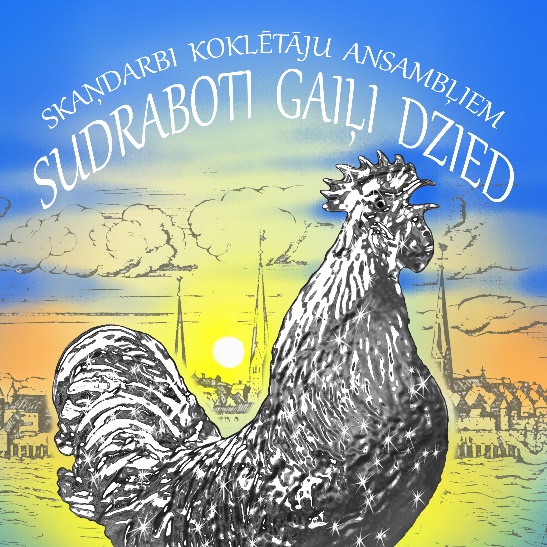            Krājuma saturs:Latviešu tautasdziesmas Ivetas Tauriņas apdarē	 Sudraboti gaiļi dzied					 Man atnāca Jāņu diena 				 Jāņu mātes pagalmā 					 Kādi ziedi rudzīšam?						Es nopinu vainadziņu						 Puķe, puķe, roze, roze						 Tiltiņš rība, tautas jāja						 Biju es mātei vienīgā meita					Divi dienas mežā gāju					 Bērzpils dancis						Latviešu tautasdziesma Viļņa Salaka apdarē Nāk rudentiņis Ivetas Tauriņas aranžējums						Latviešu tautasdziesmas Viļņa Salaka apdarē	Mēness ņēma Saules meitu					 Kalnā kāpu es dziedāt						 Divi, divi, kas tie divi					Lietuviešu tautasdziesma Viļņa Salaka apdarē Augin tevas du sūneliu (Auga tēvam divi dēli)		Latviešu tautasdziesmas Solveigas Ivanovas apdarē	 No rītiņa rozes sēju					 Trīs jaunas māsas					Lībiešu tautas deja Andreja Jansona apdarē Sārabumbals						Latviešu tautas dejas Andreja Jansona apdarē Garais dancis						 Tautas polka Jautraviņa					 Latgales kāzu deja 					Santa Zaula - Dūmiņa Lēnais dancis				Latviešu tautasdziesma Zvirbuli, zvirbuli Birutas Derumas apdarēSniegavīrs, Birutas Derumas mūzika un teksts 			Cikls Ziema, Birutas Derumas mūzika un teksts 1. daļa Snieg sniegs					2. daļa Ledus spogulis					3. daļa Visi sīki avotiņi					 	4. daļa Sniega bumbas veļam mēs				Latviešu tautasdziesmas Kristīne Dmitrijevas apdarē  Dzīrās ieva ar ābeli					 Vakars nāca, vāverīte						Kristīne Dmitrijeva Dzelmju balsis				Krājuma cena – 12,15 EUR 4.Vita Ruduša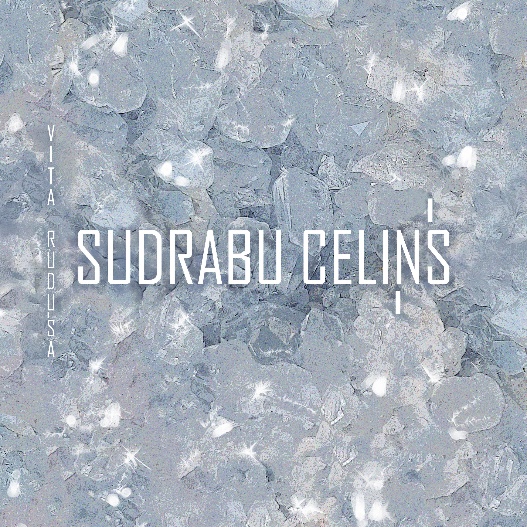 Krājumā ievietoti 35 autores oriģinālskaņdarbi, apdares un aranžējumi koklētāju ansamblim:      Es savai māmiņai        Dvieļu deja        Bērzgales polka       Pērkons veda vedekliņu       Līgo laiva uz ūdeņa       No rītiņa rozes sēju       Apkārt muižu, apkārt muižu       Cūka rudzos	       Dzied meitiņa ganīdama       Tumsiņā, naksniņā       Vai priedīte, vai, eglīte       Iesēju liniņus       Ai, tu zaļā līdaciņa       Kas kaitēja nedzīvoti!       Sunīšami maizi devu        Gotiņ’, mana raibaliņa       Tek meitiņa šurpu, turpu       Āvu, āvu baltas kājas       Ar savu bērīti       Skaista, skaista tēvu zeme       Pieci bēri kumeliņi       Sārabumbals       Sidrabota zīle dzied       Augstu bērīt’s kājas cēla       Zaļa ziedu laiva nāca       Nebrauc tik dikti       Lēni, lēni Dieviņš brauca       Vai priedīte, vai, eglīte       Lūko mani tautu dēls       Tumša, tumša tā eglīte       Kas gan to celiņu sudrabiem nolēja       Spīdēj’ manis vainadziņis       Nejājati, bāleliņi, Jāņu nakti pieguļā       Kur, tautieti, vakar biji?       Dieviņš brida rudzu laukuKrājuma cena – 13,02 EUR5.Krājuma redaktore: Teiksma JansoneKrājumu veido komponistu un  aranžētāju darbi, kurus atsaucoties LNKC uzaicinājumam radīja 15 skaņdarbus, kuri 2019. gada 10. aprīlī izskanēja “Latviešu mūzikas koncertā” Jāzepa Vītola Latvijas Mūzikas akadēmijas Ērģeļu zālē:        Vita Ruduša Gaismēnas       Ludzas igauņu tautasdziesma Es joprojām gaidu Vitas Rudušas apdarē       Aivars Cepītis Maza polka       Dace Bleikša Saule pina vainadziņu       Biruta Deruma Apkārt kalnu Saule tek       Biruta Deruma Skaista roze dārzā zied       Iveta Tauriņa Valsis       Ieva Veide Jasmīna smarža       Ieva Veide Tumši zaļš samts       Ieva Šablovska Augšup       Latviešu komponistu populāras melodijas Teiksmas Jansones aranžējumā:       Uzsniga sniedziņš balts       Laba slava sniedziņam       Elēģija       Vēju kamanāsKRĀJUMS IZPĀRDOTS6.Krājuma redaktore: Teiksma Jansone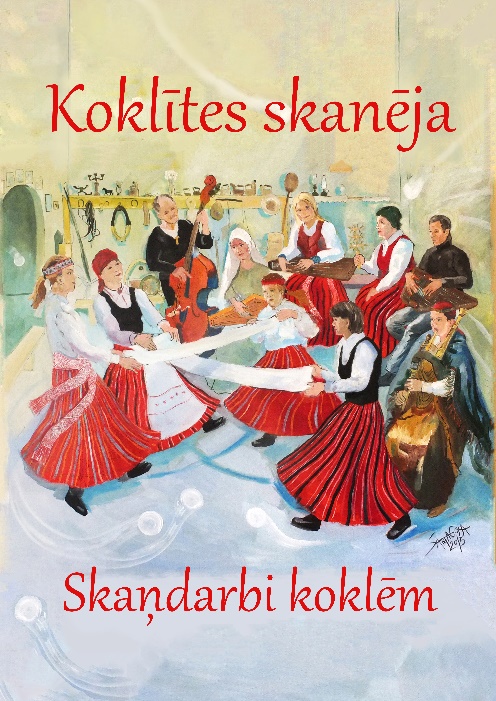                   Krājuma saturs:Teiksmas Jansones latviešu tautasdziesmu apdares koklētāju ansamblim:       Koklītes skanēja upītes malā       Kupla liepa izaugusi			        Maza, maza ābelīte			         Putnu māte putnus sauca	       Ķēvīt’, mana svilpastīte		       Atnāca Lieldiena			        Kar, brālīti, šūpolītes			        Viena pati Jāņu zāle	       Jāņu nakti raganiņas       Ziemassvētku vakarā			        Ķekatā, ļekatā		Austriešu tautasdziesma 	Māte Marija				Zviedru tautasdziesma		Ziemassvētku vakara prieks		Koklei ar klavieru pavadījumu:Vilnis	Salaks			Koncerts kokļu ansamblim II d.Sergejs Krasnopjorovs		Valsis					 Lūcija 	Garūta			Ziedošā pļava				Gunārs	Ordelovskis		Polka					 Ilze	Arne 			Senās Rīgas intermēdijas 3.daļa		 Jānis 	Ķepītis			Latv.t.dziesma Gailīt’s saka vistiņai	 Vilnis 	Salaks			Latv.tautas deja Dignājas dancis	 Vita 	Ruduša			Latv.t.dziesma Augstu bērīt’s kājas cēla  Vjačeslavs Kotovs		Igauņu t.deja Jautrā polka		 Uno 	Vēnre			Igauņu t.deja Joku reinlenders		 Minna	Herma			Igauņu t.deja Tuljaks			 Els	Roode			Karēļu tautas Valsis			 Valentīns Bagdons		Lietuviešu t.deja Oilenders		 Valentīns Bagdons 		Lietuviešu t.deja Ragu polka		 Sena franču deja		Romaneska				Džeremijs Klarks		Trompešu melodijas			Fransuā Goseks			Gavote				Žans Senaije			Kotiljons			Volfgangs Amadejs Mocarts	Menuets no 3.simfonijas		Mihails	Gļinka			Cīrulītis		Fēlikss 	Mendelszons		Dziesma bez vārdiem		Annija	Hallī			Broceliande			Alfredo	 Kazella		              Polka-galops			Suzanna Makdonalda		Alpu valsis 			Marti	Pokela 			Dubultmezglojums		Viktors	Maļarovs		Amerikāņu bērnu dziesmiņa	Viktors	Maļarovs		Mazais kovbojs			Rihards	Dubra			Fantāzija-variācijas		       KRĀJUMS IZPĀRDOTS7.Krājuma redaktores:Valda Bagāta un Ieva MežgaileV Kokļu mūzikas festivāla “Gaismas ceļā” repertuāra krājums ar 7 latviešu komponistu oriģinālmūzikas pirmpublicējumiem koklētāju ansambļiem:     Iveta Tauriņa Putraimu dancis       Raimonds Pauls Circenīša Ziemassvētki       Raimonds Pauls Ziemas ceļa idille       Jānis Lūsēns Pēdas sniegā       Georgs Pelēcis Papardes zieds       Valdis Zilveris Zvanu spēles       Laura Jēkabsone Pirmā kokļu simfonija “PASAULES RADĪŠANA”               I daļa Debesis. Auseklis              II daļa Zeme. Jumis              III daļa Pazeme. Māra               IV daļa Visums. SauleKrājuma cena – 12,15 EUR